 JADŁOSPIS						     03.01. – 14.01.2022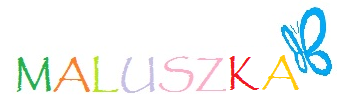 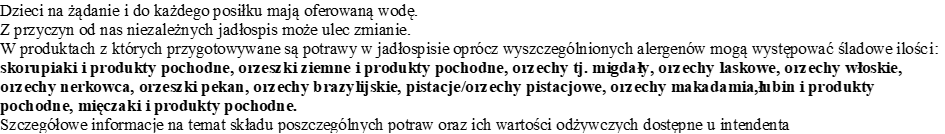 PONIEDZIAŁEK 03.01.2022PONIEDZIAŁEK 03.01.2022alergeny:ŚNIADANIEPłatki orkiszowe na mleku(mleko 3,2%/napój roślinny, płatki orkiszowe)Kanapka z szynką i papryką( chleb wieloziarnisty, bułka żytnia,  masło extra/masło roślinne, szynka, papryka )Herbatka owocowa (woda, herbata owoce leśne)mleko, glutenZUPAOgórkowa (ogórek kiszony,  ziemniak, marchew, pietruszka, seler, por, jogurt naturalny/napój roślinny, masło 	extra/masło roślinne, koper), chlebseler, mleko, glutenII DANIEPolędwiczka w sosie warzywnym z kaszą bulgur ( polędwiczka wieprzowa, marchew, pietruszka, por, kukurydza, pomidory, papryka, kasza bulgur)Bukiet warzyw ( marchew, fasolka szparagowa, brokuł, oliwa z oliwek)Kompot wiśniowy ( woda,  wiśnie mrożone)glutenPODWIECZOREKBiszkopty, banan Mleko ( mleko 3,2%/napój roślinny)mleko, gluten                                        Kcal 799                                        Kcal 799                                        Kcal 799WTOREK 04.01.2022WTOREK 04.01.2022alergeny:ŚNIADANIEMakaron literki  na mleku ( mleko 3,2%/napój roślinny, makaron literki)Kanapka z pastą z tuńczyka z koperkiem i  ogórkiem kiszonym (chleb razowy  ze słonecznikiem, masło extra/masło roślinne, tuńczyk, koper, ogórek kiszony, majonez) Herbata owocowa ( woda, herbata malinowa)gluten, mleko, ryba, jajkoZUPAZupa krem z dyni z imbirem i grzankami ( dynia, marchew, pietruszka, seler, por, mleczko kokosowe, imbir, chleb tostowy)seler, glutenII DANIEStrogonow cielęco-drobiowy z warzywami i kaszą kuskus (cielęcina, filet z kurczaka, marchew, pietruszka, cebula, papryka, groszek zielony, pasta pomidorowa, mąka pszenna, kasza kuskus)Kalafior duszony ( kalafior, oliwa z oliwek)Kompot jabłkowy (jabłka, woda)glutenPODWIECZOREKBułeczki drożdżowe z marmoladą(mąka pszenna, jajko, drożdże, olej rzepakowy, woda, marmolada, cukier) Kawa zbożowa (mleko 3,2%/napój roślinny, kawa zbożowa)jajko, gluten, mleko                            Kcal  791                            Kcal  791                            Kcal  791ŚRODA 05.01.2022ŚRODA 05.01.2022alergeny:ŚNIADANIEPłatki jaglane na mleku ( mleko 3,2%/napój roślinny, płatki jaglane)Kanapka z pastą jajeczną z awokado i szczypiorkiem/awokado i szczypiorkiem( chleb żytni, masło extra/masło roślinne, jajko, awokado, szczypior, jogurt grecki)Herbata owocowa  ( woda, herbata truskawka z pigwą)mleko, gluten, jajkoZUPAZupa warzywna z soczewicą ( soczewica czerwona, marchew, pomidory, por, cebula, pietruszka, seler, ziemniaki, masło extra/masło roślinne), chlebseler, gluten, mlekoII DANIEKlopsy w sosie chrzanowym z kaszą pęczak (szynka wieprzowa, skrobia ziemniaczana, jajko, koper, marchew, pietruszka, cebula, jogurt naturalny/napój roślinny, chrzan, kasza pęczak)Surówka z selera i jabłka ( seler, jabłko, jogurt grecki/oliwa z oliwek)Lemoniada ( cytryna, miód pszczeli, woda)mleko, gluten, jajko, selerPODWIECZOREKKoktajl mleczno-brzoskwiniowy/bananowy (mleko 3,2%/napój roślinny, brzoskwinia/banan)Chrupki kukurydziane gluten                                        Kcal 756                                        Kcal 756                                        Kcal 756                                                                                        CZWARTEK 06.01.2022                                                                                        CZWARTEK 06.01.2022                                                                                        CZWARTEK 06.01.2022------------------------------------------------------------------------------------------------------------------------------------------------------------------------------------------------------------------------------------------------------------------------------------------------------------------------------------------------------------------------------------------------------------------------------------------------------------------------------------------------------------------------------------------------------------------------------------------------------------------------                                                                                             PIĄTEK 07.01.2022                                                                                             PIĄTEK 07.01.2022                                                                                             PIĄTEK 07.01.2022------------------------------------------------------------------------------------------------------------------------------------------------------------------------------------------------------------------------------------------------------------------------------------------------------------------------------------------------------------------------------------------------------------------------------------------------------------------------------------------------------------------------------------------------------------------------------------------------------------------------------------PONIEDZIAŁEK  10.01.2022PONIEDZIAŁEK  10.01.2022alergeny:ŚNIADANIEPłatki kukurydziane na mleku (mleko 3,2%/napój roślinny, płatki kukurydziane)Kanapka ze schabem pieczonym i ogórkiem zielonym (chleb razowy, masło extra/masło roślinne, schab pieczony, ogórek zielony)Herbata owocowa ( woda, herbata owoce leśne)mleko, glutenZUPAZupa krem pomidorowo-paprykowy z grzankami (pomidor, papryka, marchew, pietruszka, seler, por, jogurt naturalny/napój roślinny, pietruszka nać, chleb tostowy)seler, mleko, glutenII DANIEGulasz z warzywami i kaszą orkiszową ( polędwiczka wieprzowa, marchew, cebula, pietruszka, por, cebula, pietruszka nać, mąka pszenna, kasza orkiszowa)Surówka z kapusty pekińskiej z marchewką i kukurydzą (kapusta pekińska, marchew, kukurydza, jabłko, koper, jogurt grecki/ oliwa z oliwek), gruszkaKompot wieloowocowy ( woda, mieszanka wieloowocowa mrożona)gluten, mlekoPODWIECZOREKCiasto drożdżowe  ( mąka pszenna, jajko, olej rzepakowy, woda, drożdże, cukier)Bawarka ( mleko 3,2%/ napój roślinny, herbata)gluten, mleko, jajko                             Kcal 780                             Kcal 780                             Kcal 780WTOREK 11.01.2021WTOREK 11.01.2021alergeny:ŚNIADANIEOwsianka na mleku z suszoną śliwką i cynamonem ( płatki owsiane, mleko 3,2%/napój roślinny, śliwka suszona, cynamon)Kanapka z pastą z szynki, sera żółtego i pora z rzodkiewką ( chleb żytni, masło extra/masło roślinne, szynka, ser żółty, por, majonez, rzodkiewka)  Herbata owocowa ( woda, herbata truskawka-poziomka)gluten, mlekoZUPAZupa brokułowa ( brokuł, marchew, pietruszka, seler, ziemniaki, por, koper, jogurt naturalny/napój roślinny), chlebseler, mleko, glutenII DANIEKotlet mielony z indyka z ziemniakami pieczonymi (filet z indyka, jajko ,bułka tarta, cebula, olej rzepakowy, ziemniaki)Sałatka z pomidora ze szczypiorkiem (pomidor, szczypior)Kompot z jabłek  (woda, jabłka)gluten, jajkoPODWIECZOREKWafel ryżowy z konfiturą malinową ( wafel ryżowy, konfitura malinowa)Mleko (mleko 3,2%/napój roślinny)mleko                                         Kcal 758                                         Kcal 758                                         Kcal 758ŚRODA  12.01.2022ŚRODA  12.01.2022alergeny:ŚNIADANIEKluski lane na mleku ( mleko 3,2%/ napój roślinny, mąka pszenna, jajko)Kanapka z polędwiczką pieczoną  i papryką (chleb wieloziarnisty, masło extra/masło roślinne, polędwiczka wieprzowa, papryka)Herbata owocowa ( woda, herbata malinowa)mleko, gluten, jajkoZUPAZupa krem z pora z ziemniakami ( por, marchew, pietruszka, seler, ziemniaki, czosnek, jogurt naturalny/ napój roślinny, masło extra/masło roślinne, pietruszka nać), chlebseler, mleko, glutenII DANIEGołabki w sosie pomidorowym z kaszą jęczmienną ( szynka wieprzowa, jajko, bułka tarta, marchew, pietruszka, pasta pomidorowa, kasza jęczmienna)Sałatka z ogórka kiszonego z kukurydzą ( ogórek kiszony, kukurydza, oliwa z oliwek)Kompot truskawkowy (woda, truskawka mrożona)gluten, jajkoPODWIECZOREKCiasteczka owsiane własnego wyrobu z rodzynkami  i słonecznikiem (mąka pszenna, margaryna, jajko, płatki owsiane, słonecznik, rodzynkami)Kakao/kawa zbożowa (mleko 3,2%/napój roślinny, kakao/kawa zbożowa)mleko, gluten, jajko                              Kcal 783                              Kcal 783                              Kcal 783CZWARTEK  13.01.2022CZWARTEK  13.01.2022alergeny:ŚNIADANIEParówka z szynki 100% (parówka tarczyński z szynki 100%)Chleb razowy z masłem ( chleb razowy ze słonecznikiem, masło extra/masło roślinne)Mix warzyw ( ogórek zielony, pomidor, sałata, papryka, rzodkiewka, szczypiorek)Kawa zbożowa ( mleko 3,2%/napój roślinny, kawa zbożowa)gluten, mlekoZUPAZupa krem marchewkowy z grzankami  (marchew, pietruszka, seler, szynka wieprzowa, ziemniak, por, masło extra/masło roślinne, chleb tostowy)seler, mleko, glutenII DANIEIndyk w sosie koperkowym z kaszą jaglaną  (filet z indyka, marchew, pietruszka, koper, śmietana 18%, mąka pszenna, kasza jaglana)Buraczki duszone (buraki, cebula, cytryna, oliwa z oliwek)Kompot wieloowocowy ( woda,  mieszanka owocowa mrożona) mleko, glutenPODWIECZOREKGofry z dżemem jabłkowym ( mąka pszenna, mleko 3,2%/napój roślinny, jajko, cukier, olej rzepakowy, jabłko)Herbata (herbata czarna, woda)mleko, gluten, jajko                              Kcal 770                              Kcal 770                              Kcal 770PIĄTEK 14.01.2022PIĄTEK 14.01.2022alergeny:ŚNIADANIEPłatki gryczane z ananasem i truskawką na mleku (mleko 3,2%/napój roślinny, płatki gryczane z ananasem i truskawką)Kanapka z pasztecikiem drobiowym i papryką( chleb razowy/bułka żytnia, masło extra/masło roślinne, filet z indyka, marchew, pietruszka, cebula, seler, papryka)Herbata owocowa (woda, herbata malinowa)mleko, gluten, selerZUPAZupa szpinakowa z jajkiem/polędwiczką (szpinak, marchew, pietruszka, seler, por, czosnek, cytryna, jajko/polędwiczka wieprzowa, jogurt naturalny/ napój roślinny), chlebseler, mleko, gluten, jajkoII DANIEFilet miruna w sosie greckim z kaszą gryczaną (ryba miruna, jajko, bułka tarta, cebula, olej rzepakowy, marchew, pietruszka, por, koncentrat pomidorowy, oliwa z oliwek,  kasza gryczana) Kompot wiśniowy ( woda, wiśnia mrożona)gluten, ryba, jajkoPODWIECZOREKJogurt owocowy/koktajl mleczno-bananowy (jogurt owocowy/ napój roślinny, banan)Talarki orkiszowemleko, gluten                              Kcal 770                              Kcal 770                              Kcal 770